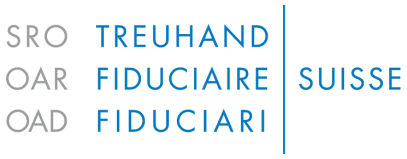 S – Fondations et structures analoguesValable dès le 1.1.2016		N° de client.: Le cocontractant soussigné déclare par la présente qu’il s’agit d’une		fondation discrétionnaire		fondation révocable		fondation non discrétionnaire		fondation irrévocableInformations concernant le(s) fondateur(s)*:*	Indiquer pour chacun le nom, le prénom, la date de naissance, l’adresse et l’État du domicile, la nationalité et, le cas échéant, la date du décès.Si la fondation résulte de la restructuration d’une fondation préexistante (re-settlement) ou de la fusion de fondations préexistantes (merger), il y a lieu de communiquer les informations suivantes concernant le(s) fondateur(s) effectif(s) de la/des fondation(s) préexistante(s):Informations concernant le(s) fondateur(s) des fondations préexistantes (re-settlement/merger)*:*	Indiquer pour chacun le nom, le prénom, la date de naissance, l’adresse et l’État du domicile, ainsi que la nationalité et, le cas échéant, la date du décès.Les bénéficiaires désignés à la date de la signature du présent formulaire:Informations concernant les bénéficiaires*	Indiquer pour chacun le nom, le prénom, la date de naissance, l’adresse et l'État du domicile, et la nationalité.Les bénéficiaires ont-ils un droit ferme à des distributions?	Non	OuiInformations concernant les personnes qui ont le droit de désigner ou nommer des représentants de la fondation (p. ex. membres du conseil de fondation) pour autant que ces représentants puissent disposer des valeurs patrimoniales ou qui ont le droit de modifier l’attribution des valeurs ou la désignation des bénéficiaires.Informations concernant les détenteurs de droits correspondants:*	Indiquer pour chacun le nom, le prénom, la date de naissance, l’adresse et l’État du domicile, ainsi que la nationalité.Ces personnes ont-elles également le droit de révoquer la fondation?	Non	OuiUne tierce personne est-elle l’ayant droit économique des valeurs patrimoniales comptabilisées sur le compte/dépôt?	Non	OuiSi oui, les données correspondantes concernant la qualité d’ayant droit économique doivent être indiquées en sus sur le formulaire A.Le cocontractant s’engage à communiquer spontanément toute modification de l’attribution de la qualité d’ayant droit économique.……………………………………………………...Remarque: le fait de remplir intentionnellement le présent formulaire de manière erronée est punissable (tout faux dans les titres sera puni d’une peine privative de liberté ou d’une peine pécuniaire selon l’art. 251 du Code pénal).Nom de la fondation:	Adresse complète:Lieu/date:Signature:(fondé de pouvoir du cocontractant)